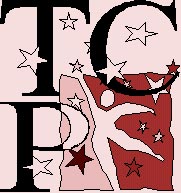 Audition Registration Form: 	Joseph and The Amazing Technicolor DreamcoatPerformances: May 22, 23, 29, 30, 31 and June 5, 6, 7, 2015Name:  								Email address:  								  Home phone:  				  Cell phone:  				Include a jpeg headshot with this formRole(s) you are seeking:  								Will you accept a different role if offered:  					List the most recent productions you were in, your role and the company: 